Smart Zone Booking Form for Term 2 2019/20QUALITY CARE, PROVIDED BY QUALIFIED STAFF IN SMART ZONE’S COMMUNITY BUILDING.To contact Smart Zone: Tel: 01793 751113 (your messages will be recorded by answer phone during ‘out of office’ hours, and picked up by staff at the      beginning of the next session - please leave date and time with any message)E-mail smartzone2001@gmail.com                        WEBSITE www.smartzonekidsclub.comTerm 2 - Monday 4th November to Friday 20th December 2019)  B/C 7:30 – 8:50am including breakfast.    A/S: from end of school to 4:00pm, 5:00p.m. or 6:00p.m.  A healthy afternoon snack is included with sessions to 5:00p.m. or 6:00p.m.________________________________________________________________________________________________________________________  For Office Use:Child/Children’s Name(s):Early Bird Bookings received by Monday 14th October 2019NOVEMBER 2019NOVEMBER 2019NOVEMBER 2019NOVEMBER 2019NOVEMBER 2019NOVEMBER 2019NOVEMBER 2019NOVEMBER 2019NOVEMBER 2019NOVEMBER 2019NOVEMBER 2019NOVEMBER 2019NOVEMBER 2019NOVEMBER 2019NOVEMBER 2019NOVEMBER 2019NOVEMBER 2019NOVEMBER 2019NOVEMBER 2019NOVEMBER 2019DECEMBER 2019DECEMBER 2019DECEMBER 2019DECEMBER 2019DECEMBER 2019DECEMBER 2019Date4567811121314151819202122252627282923456MTuWThFMTuWThFMTuWThFMTuWThFMTuWThFB/C 7:30 – 8:50A/S TO 4:00A/S TO 5:00A/S TO 6:00Late Night Opening     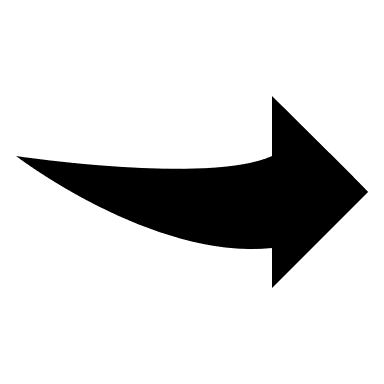 DECEMBER 2019DECEMBER 2019DECEMBER 2019DECEMBER 2019DECEMBER 2019DECEMBER 2019DECEMBER 2019DECEMBER 2019DECEMBER 2019DECEMBER 2019NOTESDate9101112131617181920Smart Zone will open at 2:00p.m (close of school) on Friday 20th December 2019.The Movie & Popcorn Evening is on 28th November between 6 and 8 pm = £3The Christmas Party is on 11th December between school and 5 pm = FREEMTuWThFMTuWThFSmart Zone will open at 2:00p.m (close of school) on Friday 20th December 2019.The Movie & Popcorn Evening is on 28th November between 6 and 8 pm = £3The Christmas Party is on 11th December between school and 5 pm = FREEB/C 7:30 – 8:50Smart Zone will open at 2:00p.m (close of school) on Friday 20th December 2019.The Movie & Popcorn Evening is on 28th November between 6 and 8 pm = £3The Christmas Party is on 11th December between school and 5 pm = FREEA/S TO 4:00Smart Zone will open at 2:00p.m (close of school) on Friday 20th December 2019.The Movie & Popcorn Evening is on 28th November between 6 and 8 pm = £3The Christmas Party is on 11th December between school and 5 pm = FREEA/S TO 5:00Smart Zone will open at 2:00p.m (close of school) on Friday 20th December 2019.The Movie & Popcorn Evening is on 28th November between 6 and 8 pm = £3The Christmas Party is on 11th December between school and 5 pm = FREEA/S TO 6:00Smart Zone will open at 2:00p.m (close of school) on Friday 20th December 2019.The Movie & Popcorn Evening is on 28th November between 6 and 8 pm = £3The Christmas Party is on 11th December between school and 5 pm = FREEChristmas Party           Signature of parent/carerDateIf any of your contact details have changed please tick and write new details on back of this formINVOICE No35 Days B/C35 Days A/SDate Booking ReceivedDate Booked and Staff InitialsSuperfoxed